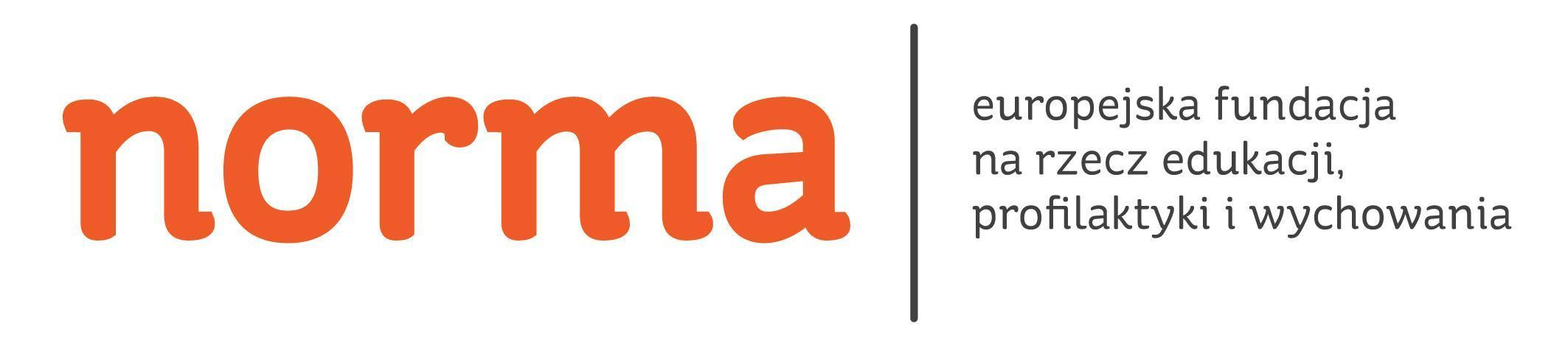 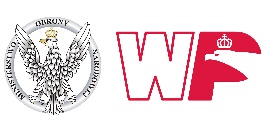 RODZINNY RAJD ROWEROWY WETERANÓW21 – 28 sierpnia 2022 rokuFORMULARZ ZGŁOSZENIA Formularz należy przesłać na adres mailowy fundacjanorma@gmail.comWpłata w wysokości 150 zł za osobę (również dzieci) Fundacja Norma, Bank BNP Paribas Bank Polska S.A. 49 1600 1462 1029 1846 9000 0008 z dopiskiem "imię i nazwisko uczestnika"UCZESTNIK – WETERANIMIE I NAZWISKOOSOBA TOWARZYSZĄCA DOROSŁAIMIĘ I NAZWISKODZIECKO 1IMIĘ I NAZWISKO, WIEKDZIECKO 2IMIĘ I NAZWISKO, WIEKTELEFON KONTAKTOWYADRES MAILOWY